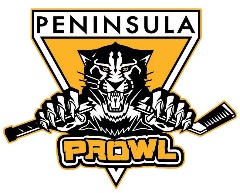 PYHA BOD Meeting 1/13/20Meeting called to order at 6:11 pmDecember 2019 meeting minutes approved with changes.Sara: Try Hockey For Free (THFF): We are registered and waiting to hear from USA Hockey about registration links.  Event scheduled for February 22 4:00-5:20 pm.Received an updated schedule from Rich Appleby.  Sara will be sending to Lesley for approval and then updates will be sent out to the organization.Chris:A full time Learn to Play coach is needed.  Chris will do it 1/14/20, and will send out an email asking coaches to commit to a schedule.Rising 10U game:  Need to speak to 8U manager to coordinate game.  Will be additional cost to participating parents due to need to buy additional ice time. Brian:We got approval for spending Crerar Grant money for advertising THFF.  Mark Ross will coordinate with Lesley to do Facebook and Instagram posts.  Sara will email Jude and Mark once USA Hockey opens registration so we can begin advertising.Will be using a portion of Crerar Grant money to purchase pucks.  Lesley will be emailing managers and coaches to see if anyone has the pucks that are missing from the Prowl Locker in their possession.  Sara will purchase the pucks and bags and send the receipt to Brian.Bill for referees:  looks low compared to last year.  Brian will go back and see how ice was used (ie Mite games are cheaper etc) to determine if this is the difference.  Additional 18U tournament team ice times:  Two additional practice time slots needed.  One will be 1/21/20 and the second is TBD.  A sponsor has donated $3,000.00 of which $1,195.00 will be used toward the tournament registration.  The cost of the two practice slots (which was TBD) will come out of the $3,000.00 as well.  Remainder of money will be put towards a team dinner.Money from Hurricanes Game and Holiday Party Skateathon should be turned in 1/15/20Jacqueline Vuz requested meeting about formation of a fiscal subcommittee.  Date set for Wednesday 1/29/20 at 6:30 pm at the rink.Leslie:Elections:  Secretary, Treasurer, and Memebership seats open up April 1st.  Lesley is putting out the call for volunteers for nominating committee (one from each age group ideally).  Lesley will set up the online portion of nominations.Jude:  Asking for Hurricane’s game video link to post on Facebook and PYHA main page.Next BOD meeting set for 2/10/20 at 6:30 pm at the rink.  Meeting adjourned at 6:54 pm.Exective Session began 6:55 pmFurther discussed coaching issue from December.7:15 pm Executive Session adjourned.